年度：2022                                        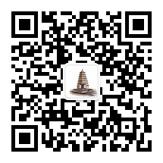 序号：                                    （西安智库二维码）编号：西安市社会科学规划基金课题立 项 申 请 书课  题  名  称                                                  学  科  分  类                                                  指  南  题  目                                                    研  究  类  型 A基础研究            B应用研究  （请打√）               申  请  等  级                                                  课题主要负责人                                                  申请人所在单位                                         填  表  日  期           年    月   日                               西安市社科规划基金办印制申请者承诺我承诺对本人填写的各项内容的真实性负责，保证没有知识产权争议。如获准立项，我承诺以本表为有约束力的协议，遵守西安市社科规划基金管理办公室的有关规定，按计划认真开展研究工作，按时、保质、保量地取得预期研究成果。西安市社科规划基金管理办公室有权使用本表所有数据和资料。申请者（签章）：年    月   日 申 请 须 知一、封面上的学科分类、指南题目，请参考《西安社会科学规划课题指南》填写。表中所列“课题负责人”应为课题研究的执笔负责人。填写申请书需用深色墨水，字迹清晰，表达准确。申报人也可按此表格式打印填写申请书1份，活页3份，请用A3纸打印，中缝装订。由申请人所在单位科研管理部门汇总后，送至西安市西影路74号（大雁塔北广场东侧）西安市社科院社科规划基金管理办公室（邮政编码710054），电话：85539519四、凡递交的申请书及附件不再退还，请自留底稿。五、论文类应不少于5000字，调研报告类应不少于8000字，著作类应不少于18万字。七、 推 荐 人 意 见八、项目负责人所在单位审核意见九、西安市社科规划办意见十、学科评审组评审意见十一、学术委员会终审意见一、  课  题  负  责  人  基  本  情  况一、  课  题  负  责  人  基  本  情  况一、  课  题  负  责  人  基  本  情  况一、  课  题  负  责  人  基  本  情  况一、  课  题  负  责  人  基  本  情  况一、  课  题  负  责  人  基  本  情  况一、  课  题  负  责  人  基  本  情  况一、  课  题  负  责  人  基  本  情  况一、  课  题  负  责  人  基  本  情  况一、  课  题  负  责  人  基  本  情  况一、  课  题  负  责  人  基  本  情  况一、  课  题  负  责  人  基  本  情  况一、  课  题  负  责  人  基  本  情  况一、  课  题  负  责  人  基  本  情  况一、  课  题  负  责  人  基  本  情  况一、  课  题  负  责  人  基  本  情  况一、  课  题  负  责  人  基  本  情  况一、  课  题  负  责  人  基  本  情  况姓  名姓  名姓  名姓  名年  龄年  龄性  别学  历学  历行政职务行政职务行政职务行政职务专业职称专业职称研究专长研究专长研究专长工作单位工作单位工作单位工作单位电  话电  话电  话（办）（宅）（手机）（办）（宅）（手机）（办）（宅）（手机）电子邮件电子邮件电子邮件电子邮件电  话电  话电  话（办）（宅）（手机）（办）（宅）（手机）（办）（宅）（手机）通讯地址通讯地址通讯地址通讯地址邮政编码邮政编码邮政编码与本课题有关的近期研究成果（近期研究成果应注明成果名称、成果形式、发表刊物或出版单位，发表或出版时间，获奖和采纳实施等情况）与本课题有关的近期研究成果（近期研究成果应注明成果名称、成果形式、发表刊物或出版单位，发表或出版时间，获奖和采纳实施等情况）与本课题有关的近期研究成果（近期研究成果应注明成果名称、成果形式、发表刊物或出版单位，发表或出版时间，获奖和采纳实施等情况）与本课题有关的近期研究成果（近期研究成果应注明成果名称、成果形式、发表刊物或出版单位，发表或出版时间，获奖和采纳实施等情况）与本课题有关的近期研究成果（近期研究成果应注明成果名称、成果形式、发表刊物或出版单位，发表或出版时间，获奖和采纳实施等情况）与本课题有关的近期研究成果（近期研究成果应注明成果名称、成果形式、发表刊物或出版单位，发表或出版时间，获奖和采纳实施等情况）与本课题有关的近期研究成果（近期研究成果应注明成果名称、成果形式、发表刊物或出版单位，发表或出版时间，获奖和采纳实施等情况）与本课题有关的近期研究成果（近期研究成果应注明成果名称、成果形式、发表刊物或出版单位，发表或出版时间，获奖和采纳实施等情况）与本课题有关的近期研究成果（近期研究成果应注明成果名称、成果形式、发表刊物或出版单位，发表或出版时间，获奖和采纳实施等情况）与本课题有关的近期研究成果（近期研究成果应注明成果名称、成果形式、发表刊物或出版单位，发表或出版时间，获奖和采纳实施等情况）与本课题有关的近期研究成果（近期研究成果应注明成果名称、成果形式、发表刊物或出版单位，发表或出版时间，获奖和采纳实施等情况）与本课题有关的近期研究成果（近期研究成果应注明成果名称、成果形式、发表刊物或出版单位，发表或出版时间，获奖和采纳实施等情况）与本课题有关的近期研究成果（近期研究成果应注明成果名称、成果形式、发表刊物或出版单位，发表或出版时间，获奖和采纳实施等情况）与本课题有关的近期研究成果（近期研究成果应注明成果名称、成果形式、发表刊物或出版单位，发表或出版时间，获奖和采纳实施等情况）与本课题有关的近期研究成果（近期研究成果应注明成果名称、成果形式、发表刊物或出版单位，发表或出版时间，获奖和采纳实施等情况）与本课题有关的近期研究成果（近期研究成果应注明成果名称、成果形式、发表刊物或出版单位，发表或出版时间，获奖和采纳实施等情况）与本课题有关的近期研究成果（近期研究成果应注明成果名称、成果形式、发表刊物或出版单位，发表或出版时间，获奖和采纳实施等情况）与本课题有关的近期研究成果（近期研究成果应注明成果名称、成果形式、发表刊物或出版单位，发表或出版时间，获奖和采纳实施等情况） 二、 课 题 主 要 参 加 者 基 本 情 况 二、 课 题 主 要 参 加 者 基 本 情 况 二、 课 题 主 要 参 加 者 基 本 情 况 二、 课 题 主 要 参 加 者 基 本 情 况 二、 课 题 主 要 参 加 者 基 本 情 况 二、 课 题 主 要 参 加 者 基 本 情 况 二、 课 题 主 要 参 加 者 基 本 情 况 二、 课 题 主 要 参 加 者 基 本 情 况 二、 课 题 主 要 参 加 者 基 本 情 况 二、 课 题 主 要 参 加 者 基 本 情 况 二、 课 题 主 要 参 加 者 基 本 情 况 二、 课 题 主 要 参 加 者 基 本 情 况 二、 课 题 主 要 参 加 者 基 本 情 况 二、 课 题 主 要 参 加 者 基 本 情 况 二、 课 题 主 要 参 加 者 基 本 情 况 二、 课 题 主 要 参 加 者 基 本 情 况 二、 课 题 主 要 参 加 者 基 本 情 况 二、 课 题 主 要 参 加 者 基 本 情 况姓  名年龄年龄年龄年龄学历专业职务专业职务专业职务工 作 单 位工 作 单 位工 作 单 位工 作 单 位研究专长研究专长研究专长近期相关研究成果近期相关研究成果三、本课题国内外研究概况，本课题的基本内容，要突破哪些难题，本课题拟采用的研究方法，研究本课题的理论意义和实践意义及课题的预期效益。（限5000字以内，不够可另附页。）三、本课题国内外研究概况，本课题的基本内容，要突破哪些难题，本课题拟采用的研究方法，研究本课题的理论意义和实践意义及课题的预期效益。（限5000字以内，不够可另附页。）三、本课题国内外研究概况，本课题的基本内容，要突破哪些难题，本课题拟采用的研究方法，研究本课题的理论意义和实践意义及课题的预期效益。（限5000字以内，不够可另附页。）三、本课题国内外研究概况，本课题的基本内容，要突破哪些难题，本课题拟采用的研究方法，研究本课题的理论意义和实践意义及课题的预期效益。（限5000字以内，不够可另附页。）三、本课题国内外研究概况，本课题的基本内容，要突破哪些难题，本课题拟采用的研究方法，研究本课题的理论意义和实践意义及课题的预期效益。（限5000字以内，不够可另附页。）三、本课题国内外研究概况，本课题的基本内容，要突破哪些难题，本课题拟采用的研究方法，研究本课题的理论意义和实践意义及课题的预期效益。（限5000字以内，不够可另附页。）三、本课题国内外研究概况，本课题的基本内容，要突破哪些难题，本课题拟采用的研究方法，研究本课题的理论意义和实践意义及课题的预期效益。（限5000字以内，不够可另附页。）三、本课题国内外研究概况，本课题的基本内容，要突破哪些难题，本课题拟采用的研究方法，研究本课题的理论意义和实践意义及课题的预期效益。（限5000字以内，不够可另附页。）三、本课题国内外研究概况，本课题的基本内容，要突破哪些难题，本课题拟采用的研究方法，研究本课题的理论意义和实践意义及课题的预期效益。（限5000字以内，不够可另附页。）三、本课题国内外研究概况，本课题的基本内容，要突破哪些难题，本课题拟采用的研究方法，研究本课题的理论意义和实践意义及课题的预期效益。（限5000字以内，不够可另附页。）三、本课题国内外研究概况，本课题的基本内容，要突破哪些难题，本课题拟采用的研究方法，研究本课题的理论意义和实践意义及课题的预期效益。（限5000字以内，不够可另附页。）三、本课题国内外研究概况，本课题的基本内容，要突破哪些难题，本课题拟采用的研究方法，研究本课题的理论意义和实践意义及课题的预期效益。（限5000字以内，不够可另附页。）三、本课题国内外研究概况，本课题的基本内容，要突破哪些难题，本课题拟采用的研究方法，研究本课题的理论意义和实践意义及课题的预期效益。（限5000字以内，不够可另附页。）三、本课题国内外研究概况，本课题的基本内容，要突破哪些难题，本课题拟采用的研究方法，研究本课题的理论意义和实践意义及课题的预期效益。（限5000字以内，不够可另附页。）三、本课题国内外研究概况，本课题的基本内容，要突破哪些难题，本课题拟采用的研究方法，研究本课题的理论意义和实践意义及课题的预期效益。（限5000字以内，不够可另附页。）三、本课题国内外研究概况，本课题的基本内容，要突破哪些难题，本课题拟采用的研究方法，研究本课题的理论意义和实践意义及课题的预期效益。（限5000字以内，不够可另附页。）三、本课题国内外研究概况，本课题的基本内容，要突破哪些难题，本课题拟采用的研究方法，研究本课题的理论意义和实践意义及课题的预期效益。（限5000字以内，不够可另附页。）三、本课题国内外研究概况，本课题的基本内容，要突破哪些难题，本课题拟采用的研究方法，研究本课题的理论意义和实践意义及课题的预期效益。（限5000字以内，不够可另附页。）四、完成本课题的条件分析（包括参加人员的研究水平、资料准备和科研手段等）四、完成本课题的条件分析（包括参加人员的研究水平、资料准备和科研手段等）四、完成本课题的条件分析（包括参加人员的研究水平、资料准备和科研手段等）四、完成本课题的条件分析（包括参加人员的研究水平、资料准备和科研手段等）四、完成本课题的条件分析（包括参加人员的研究水平、资料准备和科研手段等）四、完成本课题的条件分析（包括参加人员的研究水平、资料准备和科研手段等）四、完成本课题的条件分析（包括参加人员的研究水平、资料准备和科研手段等）四、完成本课题的条件分析（包括参加人员的研究水平、资料准备和科研手段等）四、完成本课题的条件分析（包括参加人员的研究水平、资料准备和科研手段等）四、完成本课题的条件分析（包括参加人员的研究水平、资料准备和科研手段等）四、完成本课题的条件分析（包括参加人员的研究水平、资料准备和科研手段等）四、完成本课题的条件分析（包括参加人员的研究水平、资料准备和科研手段等）四、完成本课题的条件分析（包括参加人员的研究水平、资料准备和科研手段等）四、完成本课题的条件分析（包括参加人员的研究水平、资料准备和科研手段等）四、完成本课题的条件分析（包括参加人员的研究水平、资料准备和科研手段等）四、完成本课题的条件分析（包括参加人员的研究水平、资料准备和科研手段等）四、完成本课题的条件分析（包括参加人员的研究水平、资料准备和科研手段等）四、完成本课题的条件分析（包括参加人员的研究水平、资料准备和科研手段等）本课题研究计划本课题研究计划五、参  加  者  分  工  情  况五、参  加  者  分  工  情  况五、参  加  者  分  工  情  况五、参  加  者  分  工  情  况五、参  加  者  分  工  情  况五、参  加  者  分  工  情  况五、参  加  者  分  工  情  况五、参  加  者  分  工  情  况五、参  加  者  分  工  情  况五、参  加  者  分  工  情  况五、参  加  者  分  工  情  况五、参  加  者  分  工  情  况五、参  加  者  分  工  情  况五、参  加  者  分  工  情  况五、参  加  者  分  工  情  况五、参  加  者  分  工  情  况本课题研究计划本课题研究计划本课题研究计划本课题研究计划主要研究阶段主要研究阶段主要研究阶段主要研究阶段主要研究阶段主要研究阶段主要研究阶段主要研究阶段主要研究阶段主要研究阶段主要研究阶段主要研究阶段阶段成果形式阶段成果形式阶段成果形式阶段成果形式本课题研究计划本课题研究计划本课题研究计划本课题研究计划完成时间完成时间完成时间完成时间完成时间完成时间完成时间完成时间完成时间完成时间完成时间完成时间最终成果形式和预计字数最终成果形式和预计字数最终成果形式和预计字数最终成果形式和预计字数本课题研究计划本课题研究计划专著  2、译著  3、论文4、调研报告     5、工具书、6、其他：7、预计字数：（请打∨或填写）专著  2、译著  3、论文4、调研报告     5、工具书、6、其他：7、预计字数：（请打∨或填写）专著  2、译著  3、论文4、调研报告     5、工具书、6、其他：7、预计字数：（请打∨或填写）专著  2、译著  3、论文4、调研报告     5、工具书、6、其他：7、预计字数：（请打∨或填写）六、  经  费  预  算六、  经  费  预  算六、  经  费  预  算六、  经  费  预  算六、  经  费  预  算六、  经  费  预  算六、  经  费  预  算六、  经  费  预  算六、  经  费  预  算六、  经  费  预  算六、  经  费  预  算六、  经  费  预  算六、  经  费  预  算六、  经  费  预  算六、  经  费  预  算六、  经  费  预  算六、  经  费  预  算六、  经  费  预  算总 额 （大写）总 额 （大写）总 额 （大写）总 额 （大写）申请资助经费申请资助经费申请资助经费开支项目开支项目开支项目开支项目经费管理单位经费管理单位经费管理单位经费管理单位经费管理单位经费管理单位经费管理单位有无其他经费来源有无其他经费来源有无其他经费来源有无其他经费来源有无其他经费来源有无其他经费来源有无其他经费来源不具有高级专业技术职称者，须由两名具有副高级专业技术职务的同行专家推荐。推荐人须认真负责地介绍项目负责人和参加者的专业水平、科研能力、科研态度和科研条件，并说明该项目取得预期成果的可能性。第一推荐人姓名：        专业职称：         研究专长：           工作单位：第二推荐人姓名：        专业职称：         研究专长：           工作单位：申请书中所填写的内容属实；该课题负责人和参加者的政治业务素质适合承担本课题的研究工作；本单位能够提供完成本课题所需的时间和条件；本单位同意承担本项目的管理任务和信誉保证。单位科研管理部门公章                                单 位 公 章                                                        单位负责人签章：   年   月   日                                         年    月    日对项目负责人所在单位意见的审核意见；是否同意报学术委员会评审；其他意见。单 位 公 章负责人签章：年    月    日学科组人数学科组人数实到人数表决结果表决结果表决结果赞成票赞成票反对票弃权票弃权票弃权票建议资助金额（单位：万元）（表决未通过不填此栏）建议资助金额（单位：万元）（表决未通过不填此栏）建议资助金额（单位：万元）（表决未通过不填此栏）建议资助金额（单位：万元）（表决未通过不填此栏）建议资助金额（单位：万元）（表决未通过不填此栏）主审专家建议立项意见主审专家签字：                          学科组长签字：年   月    日                             年    月    日 主审专家签字：                          学科组长签字：年   月    日                             年    月    日 主审专家签字：                          学科组长签字：年   月    日                             年    月    日 主审专家签字：                          学科组长签字：年   月    日                             年    月    日 主审专家签字：                          学科组长签字：年   月    日                             年    月    日 主审专家签字：                          学科组长签字：年   月    日                             年    月    日 主审专家签字：                          学科组长签字：年   月    日                             年    月    日 主审专家签字：                          学科组长签字：年   月    日                             年    月    日 主审专家签字：                          学科组长签字：年   月    日                             年    月    日 主审专家签字：                          学科组长签字：年   月    日                             年    月    日 主审专家签字：                          学科组长签字：年   月    日                             年    月    日 评审未通过原因选题不当，不符合资助条件；课题设计论证不充分；负责人的素质或水平不宜承担此项目；课题组力量不强或分工不当；资料准备不够；最终成果不明确；不具备完成本项目所需的其他条件；经过比较，本项目有更合适的承担人；其他原因（加以说明）：主审专家签字：                             学科组长签字：年    月    日                               年    月    日选题不当，不符合资助条件；课题设计论证不充分；负责人的素质或水平不宜承担此项目；课题组力量不强或分工不当；资料准备不够；最终成果不明确；不具备完成本项目所需的其他条件；经过比较，本项目有更合适的承担人；其他原因（加以说明）：主审专家签字：                             学科组长签字：年    月    日                               年    月    日选题不当，不符合资助条件；课题设计论证不充分；负责人的素质或水平不宜承担此项目；课题组力量不强或分工不当；资料准备不够；最终成果不明确；不具备完成本项目所需的其他条件；经过比较，本项目有更合适的承担人；其他原因（加以说明）：主审专家签字：                             学科组长签字：年    月    日                               年    月    日选题不当，不符合资助条件；课题设计论证不充分；负责人的素质或水平不宜承担此项目；课题组力量不强或分工不当；资料准备不够；最终成果不明确；不具备完成本项目所需的其他条件；经过比较，本项目有更合适的承担人；其他原因（加以说明）：主审专家签字：                             学科组长签字：年    月    日                               年    月    日选题不当，不符合资助条件；课题设计论证不充分；负责人的素质或水平不宜承担此项目；课题组力量不强或分工不当；资料准备不够；最终成果不明确；不具备完成本项目所需的其他条件；经过比较，本项目有更合适的承担人；其他原因（加以说明）：主审专家签字：                             学科组长签字：年    月    日                               年    月    日选题不当，不符合资助条件；课题设计论证不充分；负责人的素质或水平不宜承担此项目；课题组力量不强或分工不当；资料准备不够；最终成果不明确；不具备完成本项目所需的其他条件；经过比较，本项目有更合适的承担人；其他原因（加以说明）：主审专家签字：                             学科组长签字：年    月    日                               年    月    日选题不当，不符合资助条件；课题设计论证不充分；负责人的素质或水平不宜承担此项目；课题组力量不强或分工不当；资料准备不够；最终成果不明确；不具备完成本项目所需的其他条件；经过比较，本项目有更合适的承担人；其他原因（加以说明）：主审专家签字：                             学科组长签字：年    月    日                               年    月    日选题不当，不符合资助条件；课题设计论证不充分；负责人的素质或水平不宜承担此项目；课题组力量不强或分工不当；资料准备不够；最终成果不明确；不具备完成本项目所需的其他条件；经过比较，本项目有更合适的承担人；其他原因（加以说明）：主审专家签字：                             学科组长签字：年    月    日                               年    月    日选题不当，不符合资助条件；课题设计论证不充分；负责人的素质或水平不宜承担此项目；课题组力量不强或分工不当；资料准备不够；最终成果不明确；不具备完成本项目所需的其他条件；经过比较，本项目有更合适的承担人；其他原因（加以说明）：主审专家签字：                             学科组长签字：年    月    日                               年    月    日选题不当，不符合资助条件；课题设计论证不充分；负责人的素质或水平不宜承担此项目；课题组力量不强或分工不当；资料准备不够；最终成果不明确；不具备完成本项目所需的其他条件；经过比较，本项目有更合适的承担人；其他原因（加以说明）：主审专家签字：                             学科组长签字：年    月    日                               年    月    日选题不当，不符合资助条件；课题设计论证不充分；负责人的素质或水平不宜承担此项目；课题组力量不强或分工不当；资料准备不够；最终成果不明确；不具备完成本项目所需的其他条件；经过比较，本项目有更合适的承担人；其他原因（加以说明）：主审专家签字：                             学科组长签字：年    月    日                               年    月    日学术委员会主任签字：                              公 章：年    月    日